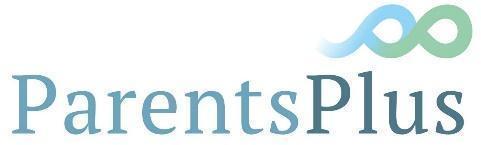 Contract of Agreement for Parents Plus Special Needs Programme Rethink Ireland Sponsorship 2022Participation in the Parents Plus Special Needs Programme Sponsorship, funded by Rethink Ireland Fund, allows successful applicants to receive:Full programme materials free of charge.Training in the Parents Plus Special Needs Programme training (3 modules) online via Zoom from 9am to 1.30pm over three morningsPost-training support and supervision.Support towards becoming an accredited facilitatorThe opportunity to participate in this programme is being supported by Rethink Ireland Fund to improve services to families who are raising a young person aged 11-25 years who has an intellectual disability and associated conditionsConditions of Participation in the sponsored trainingOnce the successful applicants from each service have been confirmed, they will attend the training and a set of programme materials will be given to each of  them, along with the material they need to monitor outcomes.  Each facilitator must agree to:Attend an initial planning/shortlisting meeting with their line manager and Parents Plus  prior to places being confirmedAttend the agreed facilitator training for the Parents Plus Special Needs Programme training online via ZoomEach person trained will co-facilitate the programme at least twice in their service within 18 months  months of training, with the first programme beginning in winter 2022-2023 and second programme later in 2023Note the time commitment to deliver the group can be one day a week for the duration of the programme (2 -2.5 hour group, one hour meeting with co-facilitator, one hour preparation and one hour follow up with parents). The Special Needs programme has seven core group sessions with the option of five additional sessions if required by familiesParticipate fully in the monitoring and evaluation of programme outcomes by collecting pre, post and follow up questionnaires from parents at an individual introductory meeting prior to the group beginning, again in the final group session and then at follow up. These forms must be anonymised and returned to Parents Plus for an evaluation supervised by Trinity College DublinMaintain contact with a Parents Plus Trainer/Supervisor over a period of 18 months post training when running the groups.Follow the Parents Plus Manual and evidence-based Quality Protocol in the delivery of the groups and attend supervision as necessary.Must comply with Parents Plus Licensing Guidelines*All relevant people please sign below to confirm that they have read and agree to the conditions of this sponsored training. for more information please email ciaranir@parentsplus.ieFirst facilitator’s signature: ____________________________________________     Date: _______________________Second facilitator’s signature: _____________________________________________     Date: ________________________First line Manager’s signature: _____________________________________________    Date: _________________________Second line Manager’s signature: _____________________________________________    Date: ________________________Name of FacilitatorsJob TitleOrganisation/LocationEmailPhoneName of First Line ManagerJob TitleOrganisation/LocationEmailPhoneName of Second Line ManagerJob TitleOrganisation/LocationEmailPhone